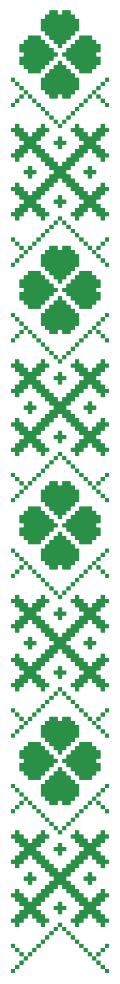 Mārupes Kultūras nama vadītājaiIRAI DŪDUMAIIESNIEGUMSLūdzam iznomāt Mārupes Kultūras nama:*atzīmēt nepieciešamās telpu/-as un/vai pakalpojumu/-us.Lielā zāles noma(202.1 m2/1 stunda/26.44 EUR (bez PVN))Lielā zāles noma ar skaņu, projektoru un gaismu(202.1 m2/1 stunda/35.01 EUR (bez PVN))Lielā zāles un skatuves noma(305.4 m2/1 stunda/30.93 EUR (bez PVN))Lielā zāles un skatuves noma ar skaņu, projektoru un gaismu(305.4 m2/1 stunda/39.40 EUR (bez PVN))Mazā zāles noma(49.5 m2/1 stunda/10.23 EUR (bez PVN))Vestibila noma(102.1 m2/1 stunda/22.10 EUR (bez PVN))no 2023. gada _____.______ no plkst. _____ līdz  2023. gada _____.______ plkst. ______, pasākuma: __________________________________________________ organizēšanai, Mārupes Kultūras namā.___________________(paraksts)Dati līguma slēgšanai:Biedrības, firmas  nosaukums vai privātpersonas Vārds Uzvārds: Reģistrācijas numurs vai personas kods.:Deklarētā adrese:Faktiskā adrese:Banka:Konts:Parakstiesīgā persona:Līguma parakstīšanas veids (atzīmēt):   ar roku  ar drošu elektronisko parakstuKontaktinformācija (tālrunis un e-pasts): 